Afton Community CentreNew DominionTuesday June 19th. 2018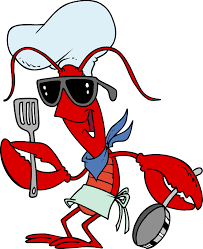 TIME: 	Cash bar opens at 5:30 pm and meal served at 6:00 pmMEAL:	Appetizer			PEI Mussels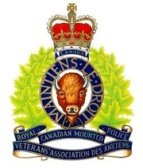 Main Course2lb.Market Lobster or Strip Loin Steak Potato Salad, Broccoli and Cauliflower SaladPasta SaladCole SlawDessert:	Carrot cake or Blueberry Trifle / Tea or Coffee.COST: 	$37.50 per person. We need to provide numbers to the caterer by June 15, 2018.Come out and enjoy a wonderful PEI Lobster supper and meet old and new friends.  Hope to see you there!!!  To reserve call or email:Lorne MacKinnon @ 569-4773 or lpmk@bellaliant.netPaul Stetson @ 902-388-1842 or paul.stetson@pei.sympatico.caPhil Pitts @ 902-629-0597 or philpitts@policecommissioner.pe.ca